Уведомление         Проект решения  Ботанического сельского совета «О внесении изменений в Устав муниципального образования Ботаническое сельское поселение Раздольненского района Республики Крым». 		Независимая экспертиза проектов решений Ботанического сельского совета может проводиться физическими и юридическими лицами в инициативном порядке за счет собственных средств.  Срок, отведенный для проведения независимой экспертизы с 22.07.2022 по 21.08.2022, заключения по результатам независимой экспертизы направляются в Администрацию Ботанического сельского поселения, botanikasovet@razdolnoe.rk.gov.ru.Дата публикации: 22.07.2022г.ПРОЕКТ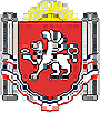 БОТАНИЧЕСКИЙ СЕЛЬСКИЙ СОВЕТРАЗДОЛЬНЕНСКОГО РАЙОНА РЕСПУБЛИКИ КРЫМРЕШЕНИЕ00.00.2021 г.  										№ 000О внесении изменений в Устав муниципального образования Ботаническое сельское поселение Раздольненского района Республики Крым В связи с изменениями норм действующего федерального законодательства, с целью приведения Устава муниципального образования Ботаническое сельское поселение Раздольненского района Республики Крым в соответствие с Федеральным законом от 19.11.2021 № 376-ФЗ «О внесении изменений в Федеральный закон «Об общих принципах организации местного самоуправления в Российской Федерации», Федеральным законом от 21.12.1994 № 68-ФЗ «О защите населения и территорий от чрезвычайных ситуаций природного и техногенного характера», Ботанический сельский советРЕШИЛ:	1. Внести в Устав муниципального образования Ботаническое сельское поселение Раздольненского района Республики Крым, принятый решением 5-й сессии Ботанического сельского совета 1 созыва от 10.112014 № 1 (далее - Устав) следующие изменения:	1.1. Статью 47 Главы IV Устава дополнить частью 10 следующего содержания:	«10. Глава Поселения не может быть депутатом Государственной Думы Федерального Собрания Российской Федерации, сенатором Российской Федерации, депутатом законодательных (представительных) органов государственной власти субъектов Российской Федерации, занимать иные государственные должности Российской Федерации, государственные должности субъектов Российской Федерации, а также должности государственной гражданской службы и должности муниципальной службы, если иное не предусмотрено федеральными законами, а также не может одновременно исполнять полномочия депутата представительного органа муниципального образования, за исключением случаев, установленных Федеральным законом от 06.10.2003 № 131-ФЗ «Об общих принципах организации местного самоуправления в Российской Федерации», иными федеральными законами»;	1.2. Абзац 4 пункта 8 статья 53 Главы V Устава изложить в следующей редакции:	«- участвует в предупреждении и ликвидации последствий чрезвычайных ситуаций в границах поселения, организует и осуществляет проведение эвакуационных мероприятий при угрозе возникновения или возникновении чрезвычайных ситуаций, устанавливают при ликвидации чрезвычайных ситуаций федерального, межрегионального, регионального, межмуниципального и муниципального характера факты проживания граждан Российской Федерации, иностранных граждан и лиц без гражданства в жилых помещениях, находящихся в зоне чрезвычайной ситуации, нарушения условий их жизнедеятельности и утраты ими имущества в результате чрезвычайной ситуации».	2. Председателю Ботанического сельского совета — главе администрации Ботанического сельского поселения в порядке, установленном Федеральным законом от 21.07.2005 № 97-ФЗ «О государственной регистрации уставов муниципальных образований»:	2.1. Направить настоящее решение в регистрационный орган в течение 15 дней со дня его принятия;	2.2. Обнародовать настоящее решение в соответствии с Уставом муниципального образования Ботаническое сельское поселение Раздольненского района Республики Крым;	2.3. Направить в течение 10 дней со дня официального опубликования (обнародования) в регистрационный орган сведения об источнике и о дате официального опубликования (обнародования) настоящего решения для включения указанных сведений в государственный реестр уставов муниципальных образований субъекта Российской Федерации.	3. Настоящее решение вступает в законную силу с момента его официального опубликования (обнародования).	4. Контроль за исполнением настоящего решения возложить на председателя Ботанического сельского совета - главу администрации Ботанического сельского поселения.Председатель Ботанического сельского совета – глава администрации Ботанического сельского поселения 				 М.А. Власевская